Порядок действий по приемув движение «ЮНАРМИЯ» и созданию юнармейских отрядов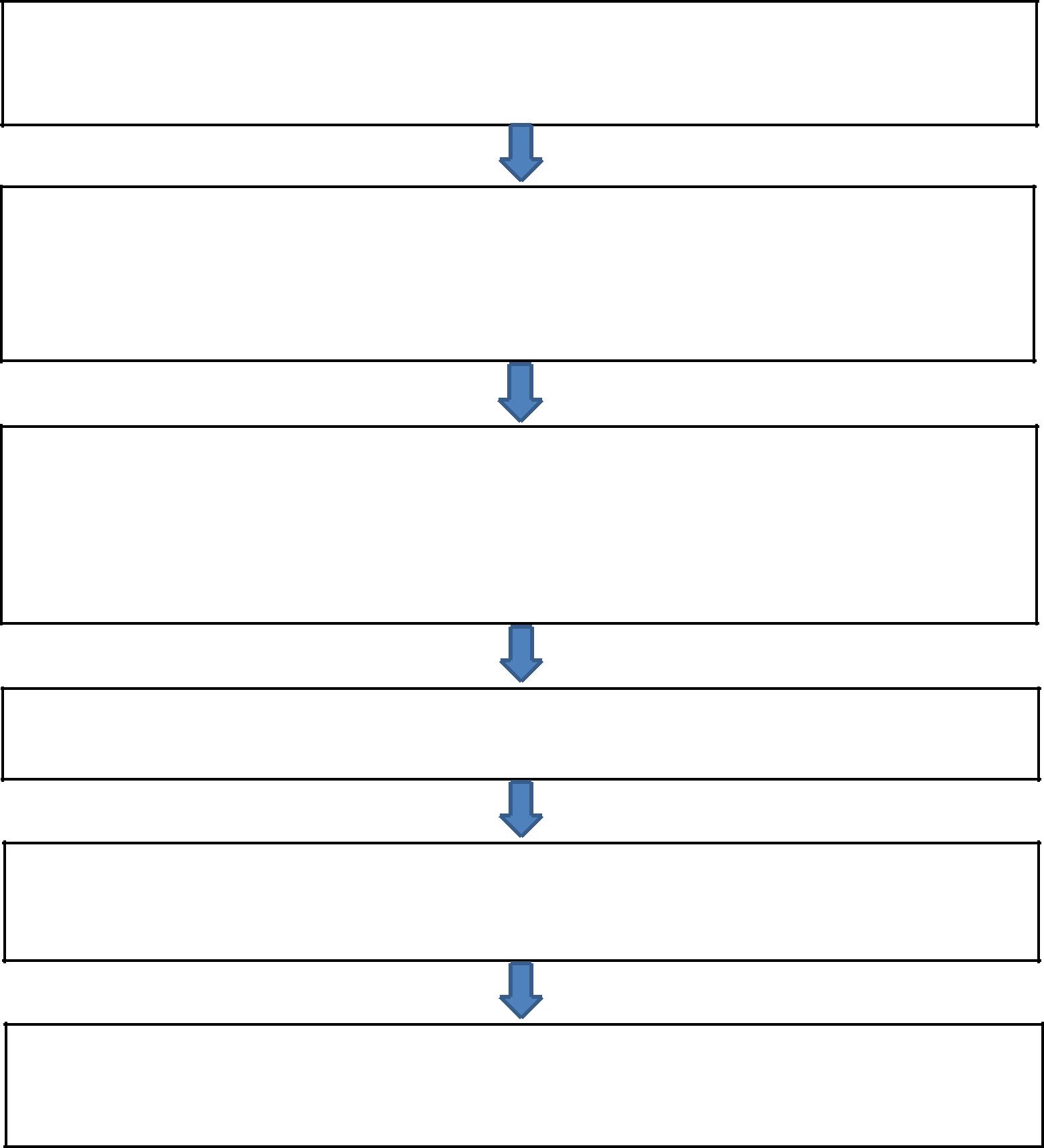 пункт 1Установить взаимодействие с местным отделением движения«ЮНАРМИЯ» (Начальник штаба – Прошка Сергей Владимирович 8-928-6641325)пункт 2Прием и оформление от детей и их родителей документов, необходимых длявступления в движение «ЮНАРМИЯ» (анкета, заявление, согласие на обработкуперсональных данных, 2 фото 3х4 см.) (приложения № 1, 2, 3)пункт 3Направление списка кандидатов на вступление с документами (п.2), а также ходатайства о создании отряда(-ов) в штаб местного отделения(приложение № 4)пункт 4Проведение торжественной церемонии приема в юнармейцы пункт 5Формирование юнармейского отряда (-ов)(не более 30 юнармейцев в отряде)пункт 6Работа отряда в соответствии с утвержденным планом мероприятийМестного и Регионального отделений2Приложение № 1Анкета участникаВсероссийского детско-юношеского военно-патриотического общественногодвижения «ЮНАРМИЯ»статус участника ВВПОД «ЮНАРМИЯ»(заполняется представителем ВВПОД «ЮНАРМИЯ»)УчастникКандидат	ВВПОД	Выбыл«ЮНАРМИЯВоенный округ: __ ЮВО_(южный военный округ)___________________________Субъект РФ: _______Краснодарский край_____________________________________Название юнармейского отряда: (Отряд МБОУ СОШ № 1 «Альфа»_- индивидуально)Ф.И.О. начальника регионального отделения:  Баширов Денис Анатольевичконтактный телефон:   8-918-628-88-63   e-mail: region23@yunarmy.ruФ.И.О. начальника местного отделения: Прошка Сергей Владимировичконтактный телефон:  8-928-6641325    e-mail: dosaaf-abinsk@yandex.ruФ.И.О. командира юнармейского отряда: _____________________________________контактный телефон: ___________________ e-mail  ___________Заполняется родителями либозаконными представителямиФ.И.О.:_______________________________________________Дата рождения: «___ » ___________ __________ г.Гражданство: _______________________________Домашний адрес: страна: _________________  индекс ____________субъект РФ (регион, область) _________________________________район ____________________________________________________________город (населенный пункт )___________________________________________улица ____________________________________________________________номер дома _________ корпус или строение _____ номер квартиры ________МестодляфотоКонтактный телефон участника Движения: ___________________________Ф.И.О. родителей (законных представителей, полностью): 1.________________________________________________________ контактный телефон: _______________________________________________________________ контактный телефон: __________________E-mail (электронная почта) ______________________________3Наименование образовательной организацииАдрес организации, на базе которой сформирован юнармейский отрядНаименование образовательной организацииКлассФ.И.О. командира юнармейского отряда, телефонФ.И.О. куратора юнармейского отряда, телефонСпециализация юнармейского отрядаОпыт участия в другой общественной организации (перечислить каких, если да/ нет)Имеется ли опыт руководства группой активистов (перечислить каких, если да/ нет)Принимали ли Вы участие в олимпиадах? (перечислитькаких, если да, указать предмет/нет)Принимали ли Вы участие в каких либо акциях, проектах? (перечислить в каких, если да/ нет) Участив в спортивных соревнованиях? (перечислитькаких, если да/ нет)Посещаете ли Вы спортивные секции? (перечислить какие и сколько лет/ нет)Опыт участия в мероприятиях движения «ЮНАРМИЯ» (перечислить в каких, если да/ нет)Наличие знака ГТО (золотой, серебряный, бронзовый знак ГТО/ нет)Наличие медицинских противопоказаний для занятий спортом (справка о состоянии здоровья)Группа здоровья (I, II, III, IV, V) подтверждается медицинской справкой утвержденного образцаГруппа инвалидности (если да, указать какая: 1, 2, 3/ нет)*Группа крови, резус-фактор:(О (I)Rh - ; O (I) Rh +; A (II) Rh - ; A (II) Rh +; B (III) Rh -; B (III) Rh +; AB (IV) Rh -; AB (IV) Rh +)Дать краткую характеристику своих качеств, кратко охарактеризовать себя как личностьОтветить на вопрос: почему Вы решили вступить в движение «ЮНАРМИЯ» и чем бы Вы хотели заниматься?Наличие двух фотографий размер: 3х4 (да)Копия паспорта (свидетельства о рождении) (да)- не обязательно к заполнениюДата заполнения: « ____ » ___________ 20 ___ г.________________________________ / ___________(Ф.И.О.)	(подпись)4Приложение № 2Форма 1для участников ВВПОД «ЮНАРМИЯ» до 14 летРегиональное отделение Всероссийского детско-юношеского военно-патриотического движения «ЮНАРМИЯ» От Ф.И.О. _______________________________Место жительства: ________________________________________________________________Контактный телефон: ______________________E-mail: __________________________________ЗАЯВЛЕНИЕвступлении в региональное отделение Всероссийского детско-юношеского военно-патриотическогообщественного движения «ЮНАРМИЯ»Я, ______________________________________________________(фамилия, имя, отчество)Проживающий (ая) по адресу: _________________________________________________ _____________________________________________________________________________ Действующий (ая) от имени несовершеннолетнего (й) _________________________________________________ « ____ » _____________________________________ года рождения Обучающегося (йся) _______ класса ____________________________________________(наименование учебной организации)Прошу принять несовершеннолетнего (юю) _______________________________________(фамилия; имя и отчество – инициалы)в качестве участника в региональное отделение_____________________________________(наименование регионального отделения)_____________________________________________________________________________Всероссийского детско-юношеского военно-патриотического общественного движения «ЮНАРМИЯ» с последующей постановкой на учет и внесения в реестр юнармейцев.Уставом ознакомлен. О целях, структуре, формах и методах работы движения «ЮНАРМИЯ» в полном объеме проинформирован и поддерживаю.Дата заполнения: « ____ » ___________ 20 ___ г.________________________________ / ___________(Ф.И.О.)	(подпись)5СОГЛАСИЕ НА ОБРАБОТКУ ПЕРСОНАЛЬНЫХ ДАННЫХ(для участников ВВПОД «ЮНАРМИЯ» до 14 лет)« ___ » ______________ 20 ___ г.Субъект персональных данных __________________________________________________(фамилия, имя, отчество – полностью)Вид документа, удостоверяющий личность: ________ серия: ________ номер: _______________________________________________________________________________________(где, кем и когда выдан)Проживающий (ая) по адресу: ____________________________________________________________________________________________________________________________лице представителя субъекта персональных данных (заполняется для получения согласия от законного представителя субъекта персональных данных), Я, __________________________________________________________________________________________(фамилия, имя, отчество – полностью)Вид документа, удостоверяющий личность: ________ серия: ________ номер: _______________________________________________________________________________________(где, кем и когда выдан)Проживающий (ая) по адресу: _________________________________________________ ___________________________________________________________________________ действующего (ей) от имени субъекта персональных данных на основании: ____________ _____________________________________________________________________________(реквизиты доверенности или иного документа, подтверждающего полномочия представителя)Принимаю решение о предоставлении моих персональных данных и даю согласие на их обработку, своей волей и в своем интересе в соответствии с Федеральным законом от 27.07.2006 № 152 – ФЗ «О персональных данных» в связи с вступлением несовершеннолетнего (ей) ______________________ в состав участников ВВПОД «ЮНАРМИЯ», а также предоставление творческих работ (рисунков, сочинений, стихов, фото и видеоматериалов и т.д. и т.п.) при участии в мероприятиях, проводимых при участии ВВПОД «ЮНАРМИЯ».Согласие вступает в силу с даты его подписания и действует в течении неопределенного срока.Согласие может быть отозвано мною на основании моего письменного заявления.« ___» ________ 20 __ г.__________________ / _________________(Ф.И.О.)(подпись)6Приложение № 3Форма 1для участников ВВПОД «ЮНАРМИЯ» с 14 летРегиональное отделение Всероссийского детско-юношеского военно-патриотического движения «ЮНАРМИЯ» От Ф.И.О. _______________________________Место жительства: ________________________________________________________________Контактный телефон: ______________________E-mail: __________________________________ЗАЯВЛЕНИЕвступлении в региональное отделение Всероссийского детско-юношеского военно-патриотическогообщественного движения «ЮНАРМИЯ»Я, ________________________________________________________________________(фамилия, имя, отчество)« ____ » __________	________ года рождения, обучающийся (обучающаяся) ___ класса________________________________________________ прошу принять меня в качестве(наименование учебной организации)участника в региональное отделение _____________________________________________Всероссийского детско-юношеского военно-патриотического общественного движения «ЮНАРМИЯ» с последующей постановкой на учет и внесения в реестр юнармейцев.Уставом Движения ознакомлен. Обязуюсь выполнять решения руководящих органов ВВПОД «ЮНАРМИЯ». С целями, структурой, формой и методах работы Движения в полном объеме проинформирован и поддерживаюДата заполнения: « ____ » ___________ 20 ___ г.________________________________ / ___________(Ф.И.О.)	(подпись)7СОГЛАСИЕ НА ОБРАБОТКУ ПЕРСОНАЛЬНЫХ ДАННЫХ(для участников ВВПОД «ЮНАРМИЯ» с 14 лет)« ___ » ______________ 20 ___ г.Субъект персональных данных __________________________________________________(фамилия, имя, отчество – полностью)Вид документа, удостоверяющий личность: ________ серия: ________ номер: _______________________________________________________________________________________(где, кем и когда выдан)Проживающий (ая) по адресу: ____________________________________________________________________________________________________________________________Принимаю решение о предоставлении моих персональных данных и даю согласие на их обработку, своей волей и в своем интересе в соответствии с Федеральным законом от 27.07.2006 № 152 – ФЗ «О персональных данных» в связи с вступлением несовершеннолетнего (ей) ______________________ в состав участников ВВПОД «ЮНАРМИЯ».Согласие вступает в силу с даты его подписания и действует в течении неопределенного срока.Согласие может быть отозвано мною на основании моего письменного заявления.« ___» ________ 20 __ г.	__________________ / _________________(фамилия, инициалы)	(подпись)лице представителя субъекта персональных данных (заполняется для получения согласия от законного представителя субъекта персональных данных): Я, _______________________________________________________________________________________(фамилия, имя, отчество – полностью)Вид документа, удостоверяющий личность: ________ серия: ________ номер: _______________________________________________________________________________________(где, кем и когда выдан)Проживающий (ая) по адресу: _________________________________________________ ___________________________________________________________________________ действующего (ей) от имени субъекта персональных данных на основании: ____________ _____________________________________________________________________________(реквизиты доверенности или иного документа, подтверждающего полномочия представителя)Принимаю решение о предоставлении моих персональных данных и даю согласие на их обработку, своей волей и в своем интересе в соответствии с Федеральным законом от 27.07.2006 № 152 – ФЗ «О персональных данных» в связи с вступлением несовершеннолетнего (ей) ______________________ в состав участников ВВПОД «ЮНАРМИЯ», а также предоставление творческих работ (рисунков, сочинений, стихов, фото и видеоматериалов и т.д. и т.п.) при участии в мероприятиях, проводимых при участии ВВПОД «ЮНАРМИЯ».Согласие вступает в силу с даты его подписания и действует в течении неопределенного срока.Согласие может быть отозвано мною на основании моего письменного заявления.« ___» ________ 20 __ г.	__________________ / _________________(фамилия, инициалы)	(подпись)8Приложение № 4Начальнику штабаместного отделения ВВПОД«ЮНАРМИЯ» Абинского районаКраснодарского края Прошка С.В.Уважаемый Сергей Владимирович!Направляется список кандидатов для вступления в ВВПОД «ЮНАРМИЯ» детей с комплектом документов, определенных Уставом движения.Координатором по содействию созданию и организации деятельности юнармейского движения по согласованию с родителями детей определен ____Ф.И.О.________________ контактный тел.______________.Прошу в установленном порядке принять решение по приему детей в ВВПОД «ЮНАРМИЯ», включению их в реестр участников движения. Прошу участия детей торжественной церемонии приема в юнармейцы, которое планируется провести в в/ч п. Афипского Северского района 27 апреля 2019 г. (начало в 9.00).Наш адрес: ________________Контактный телефон                                             ,Приложение:Список кандидатов на вступление в ВВПОД «ЮНАРМИЯ» на ___ л.Анкета, заявление, согласие на обработку персональных данных на каждого кандидата ____ комплектов.	_____________«____»______________20___ г.	                                                                                                                                                                  (ФИО)